Департамент образования и молодежной политики Владимирской областиГосударственное бюджетное учреждение Владимирской области«Центр психолого-педагогической, медицинской и социальной помощи»Психофизиологические возрастные изменения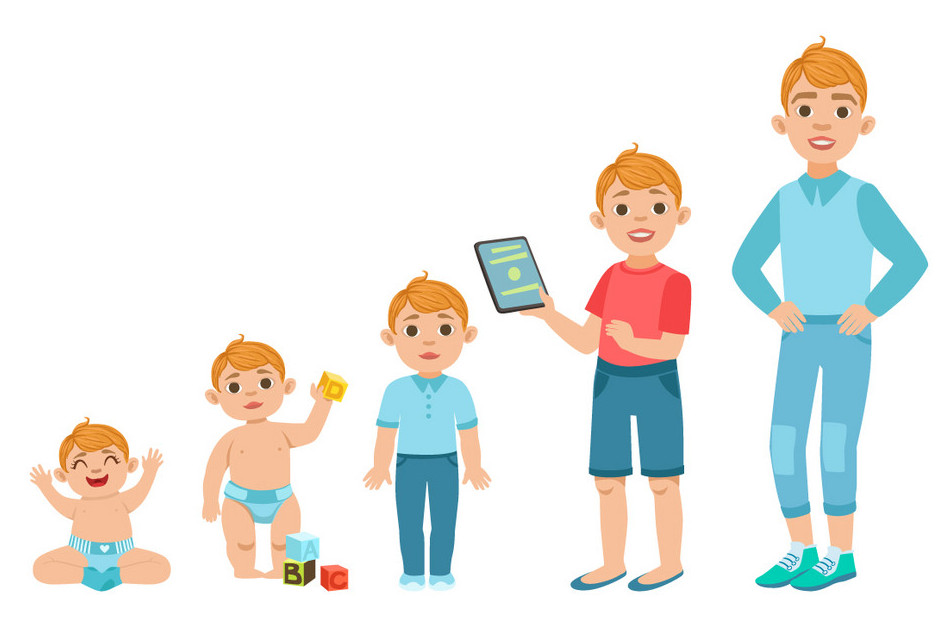 г. Владимир, 2022Сборник издан в рамках реализации программы инновационной деятельности по теме «Индивидуально-вариативная поддерживающая программа «Мир семьи» как средство повышения родительской компетентности»Составители:Гузева Ольга Николаевна, заместитель директора ГБУ ВО «Центр психолого-педагогической, медицинской и социальной помощи»Васина Татьяна Владимировна, старший методист ГБУ ВО «Центр психолого-педагогической, медицинской и социальной помощи»Рецензент:Шумилина Татьяна Олеговна, к.п.н., доцент, заведующий кафедрой педагогического менеджмента ГАОУ ДПО ВО «Владимирский институт развития образования им. Л.И. Новиковой»В сборник вошли материалы, разработанные в ходе реализации региональной площадки инновационной деятельности в целях повышения компетентности педагогических работников образовательных организаций области и родителей (законных представителей) детей с нарушениями развития и включают методические и информационные материалы, которые могут быть использованы как педагогами в работе с родителями (законными представителями) обучающихся, так и родителями детей разных возрастных категорий.СОДЕРЖАНИЕВведениеВыдающийся русский ученый Николай Петрович Гундобин еще в начале XX века утверждал, что ребенок – не просто маленький, он еще и во многом не такой, как взрослый, его организм устроен и работает иначе. Практика воспитания и обучения детей различного возраста доказывает, что эффективность педагогического воздействия находится в тесной зависимости от того, в какой мере учитываются анатомо-физиологические особенности детей и подростков. Причем особого внимания заслуживают периоды повышенной чувствительности к развитию тех или иных психических процессов, а также периоды пониженной сопротивляемости организма.В брошюре представлен краткий перечень основных психофизиологических особенностей детей и подростков, которые необходимо учитывать родителям и педагогам в решении задач максимально возможного развития детей и подростков и укрепления их здоровья.  Усилия родителей и педагогических работников должны быть направлены не только на обеспечение соответствия условий жизни и воспитания, режима обучения анатомо-физиологическим особенностям детей, но и на активное целенаправленное повышение работоспособности и функциональных возможностей детского организма, расширение границ его адаптационных возможностей.Подробный анализ психофизиологических и психологических особенностей детей на различных этапах их развития представлен в работах таких отечественных ученых, как Н.П. Гундобин, П.Ф. Лестгафт, Л.С. Выготский, Д.Б. Эльконин, В.С. Мухина, М.И. Лисина, Н.Н. Поддьяков, П.Я. Гальперин, А.В. Запорожец, Л.И. Божович, В.В. Давыдов, А.В. Петровский, Д.И. Фельдштейн, Б.Г. Ананьев, И.С. Кон, Р.И. Айзман, Н.Ф. Лысова, В.А. Варич, Н.Г. Блинов, В.Г. Каменская, Е.Н. Назарова, Н.А. Фомин, И.М. Прищепа, Н.Ф. Талызина и др.Материалы данной брошюры подготовлены на основе учебных пособий Е.П. Якимович, В.В. Немцова, Д.А. Климова «Возрастная анатомия, физиология и гигиена» (Владивосток, Дальневосточный федеральный университет, 2018) и И.В. Шаповаленко «Возрастная психология» (Москва, Гардарики, 2005).Возрастная периодизацияПроцесс развития организма человека является непрерывным на протяжении всей его жизни, причем этапы медленных количественных изменений приводят к резким скачкообразным качественным преобразованиям структуры и функций. Каждая такая качественная ступень характеризуется рядом особенностей, которые ложатся в основу классификации возрастных периодов развития человека.В основе возрастной периодизации с биологической точки зрения лежат три основных критерия. Первый – это костный возраст (скелетная зрелость), то есть порядок и время окостенения скелета. Второй – зубной возраст (сроки прорезывания молочных и постоянных зубов). Третий – уровень половой зрелости (степень развития вторичных половых признаков).Медицинские работники используют следующую возрастную периодизацию.1. Новорожденный (1 – 10 дней).2. Грудной возраст (10 дней – 1 год).3. Раннее детство (1 год – 3 года).4. Первое детство (4 года – 7 лет).5. Второе детство (8 – 12 лет мальчики, 8 – 11 лет девочки).6. Подростковый (пубертатный) возраст (13 – 16 лет мальчики, 12 – 15 лет девочки).7. Юношеский возраст (17 – 21 лет юноши, 16 – 20 лет девушки).8. Первый период зрелого возраста (22 – 35 лет мужчины, 21 – 35 лет женщины).9. Второй период зрелого возраста (36 – 60 лет мужчины, 36 – 55 лет женщины).10. Пожилой возраст (61 – 74 года мужчины, 56 – 74 года женщины).11. Старческий возраст (75 – 90 лет мужчины и женщины).12. Долгожители (90 лет и выше).В отечественной педагогике и психологии наибольшее распространение получила следующая возрастная периодизация:Период новорожденности (0 – 2 месяца).Младенческий возраст (2 месяца – 1 год).Раннее детство (1 год – 3 года).Дошкольное детство (4 года – 7 лет).Младший школьный возраст (8 – 11 лет).Подростковый возраст (13 – 16 лет – мальчики; 12 – 15 лет – девочки).Юношеский возраст (17 лет – 21 год – юноши, 16 – 20 лет – девушки).Период новорожденности (от рождения до 2-х месяцев)Новорожденные дети различаются по уровню их зрелости. Их подразделяют на доношенных (внутриутробное развитие длится 39 – 40 недель) и недоношенных (28 - 38 недель). По строению тела новорожденный отличается от взрослого человека относительно короткими конечностями, большим туловищем и большой головой. С возрастом рост головы замедляется, а рост конечностей ускоряется. Нижние конечности у новорожденных детей растут быстрее и становятся длиннее верхних.К моменту рождения у ребенка наиболее развиты мышцы головы, туловища и верхних конечностей. У новорожденного отмечается повышенный мышечный тонус, а мышцы, вызывающие сгибание конечностей, преобладают над мышцами-разгибателями, поэтому руки и ноги грудного ребенка чаще всего находятся в согнутом положении. У новорожденных наблюдаются беспорядочные движения конечностей, туловища и головы, имеющие безусловно-рефлекторную основу.                          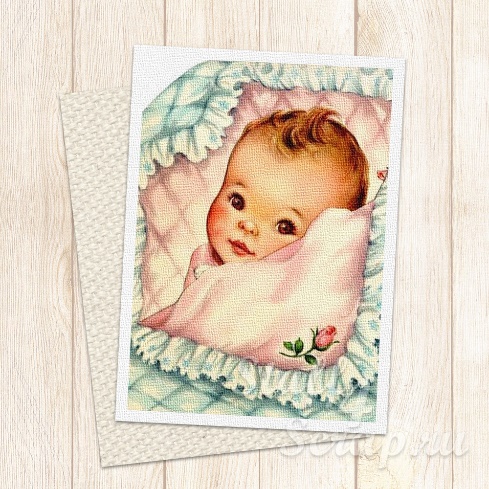 С физиологической точки зрения период новорожденности является переходным этапом приспособления к внеутробному образу жизни, когда происходит становление собственных систем жизнеобеспечения организма.Здоровый новорожденный ребенок обладает целым набором безусловных рефлексов, облегчающих приспособление к новым условиям жизни. Это:- рефлексы, обеспечивающие работу основных систем организма (дыхания, пищеварения, кровообращения и др.);- защитные рефлексы (например, ребенок зажмуривается при ярком свете);- ориентировочные рефлексы (например, поворот головы к источнику света).Наличие безусловных рефлексов свидетельствует о функциональной зрелости центральной нервной системы (ЦНС) новорожденного. Здоровый ребенок с первых дней жизни обладает разными видами чувствительности (тактильной, температурной, болевой, вкусовой), которая заметно возрастает в течение первых недель жизни. На 2-й неделе у ребенка появляется слуховое сосредоточение. В конце 1-го – начале 2-го месяца жизни ребенок начинает выделять взрослого из окружающей обстановки. Первые попытки улыбнуться ребенок предпринимает на 4 – 5 неделе, затем появляется социальная улыбка, или, другими словами, «улыбка общения». Именно улыбка младенца в ответ на обращение матери или близкого взрослого является важнейшим психологическим новообразованием периода новорожденности.Младенческий возраст (2 месяца – 1 год)Показателем перехода от периода новорожденности к младенчеству является комплекс оживления – особая эмоционально-двигательная реакция ребенка, обращенная к взрослому. Своевременное появление комплекса оживления свидетельствует о нормативном развитии ребенка в первом полугодии жизни, о том, что сложилась специфическая для младенческого возраста социальная ситуация развития – ситуация непрерывного эмоционального единства ребенка и взрослого.Данный период характеризуется наибольшей интенсивностью процесса роста по сравнению со всеми этапами жизни. Длина тела ребенка увеличивается в 1,5 раза, а масса тела в 3 раза. Позвоночный столб человека имеет изгибы, их появление связано с вертикальным положением тела. Благодаря изгибам позвоночник выполняет амортизирующую функцию (пружинит) при ходьбе, беге и прыжках. Изгибы позвоночника не являются врожденными, а постепенно появляются в течение первого года жизни ребенка. Первый изгиб появляется в 3 – 4 месяца, когда ребенок начинает держать голову. Второй – в 4 -6 месяцев, когда ребенок начинает сидеть. Третий – в 9 – 12 месяцев, когда ребенок начинает стоять и ходить. Центр тяжести в это время смещается на поясничный отдел позвоночника.За счет нарастания тонуса затылочных мышц в 1,5 – 2 месяца малыш, лежа на животе, поднимает голову. В 2,5 – 3 месяца развиваются движения рук в направлении к видимому предмету. В 4 месяца ребенок переворачивается со спины на бок, а в 5 месяцев на живот и с живота на спину. С 3 до 6 месяцев ребенок готовится к ползанию: лежа на животе, все выше поднимает голову и верхнюю часть туловища.В возрасте от 6 до 8 месяцев благодаря развитию мышц туловища и таза ребенок начинает садиться, вставать, стоять и опускаться, придерживаясь руками за опору.                                                                     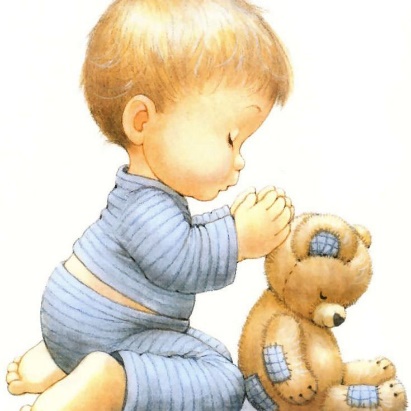 К концу первого года жизни, в связи с ползанием и началом ходьбы, у ребенка растут мышцы спины и конечностей. Развитие мышц верхних конечностей обычно предшествует развитию нижних. Возраст от 2-х месяцев до 1 года считается периодом стабильного развития. Ведущая деятельность данного этапа жизни ребенка – непосредственно-эмоциональное общение (по Д.Б. Эльконину), или ситуативно-личностное общение (по М.И. Лисиной) посредством мимики, жестикуляции, телесного контакта, звуков и слов.В первом полугодии жизни ребенок особо выделяет и узнает свою мать, беспокоится при ее уходе. В 6 – 8 месяцев различает «своих» и «чужих». Возрастной нормой является ориентировочная реакция на новое лицо (испуг, робость, стеснение, интерес) в 7 – 10 месяцев. В этом возрасте ребенок включается в игровой контакт («ку-ку», «бросание игрушки»), использует жесты (протягивает руки, если хочет, чтобы его взяли на руки). К концу 1-го года жизни комплекс оживления закономерно исчезает.К концу 1-го года общение ребенка и взрослого приобретает ситуативно-деловой характер. Ребенок чаще призывает взрослого и обращается к нему за помощью. Малыш хочет быть понятым, и таким образом возникают предпосылки для формирования речи.Период от рождения до года считается доречевым. В это время формируются речевой слух и дыхание, артикулирование звуков и интонирование, речевое подражание.Основной голосовой реакцией новорожденного является крик как выражение отрицательных эмоций. В возрасте от полутора до 4-х месяцев ребенок издает короткие звуки, носящие характер спокойного повествования – гукание. От 4-х до 6-и месяцев в репертуаре ребенка появляются протяжные гласные звуки и сочетание губных, язычных и гласных звуков (бааа, мааа, лааа) – гуление. Обычно в 6 – 7 месяцев появляется лепет – повторение цепочки слогов в ответ на голосовое обращение взрослого, когда ребенок приглядывается к артикуляции взрослого и прислушивается к нему и к самому себе. При условии активного общения со взрослым к 9-и месяцам наступает «расцвет» лепета, начинает складываться так называемая автономная речь, когда ребенок использует устойчивые звукосочетания, равные предложению по интонационной выразительности и по смыслу, которые взрослый понимает, ориентируясь на конкретную ситуацию. К концу 1-го года жизни ребенок использует от 5 – 6 до 10 – 30 лепетных слов.Пассивная речь (понимание обращенной речи) младенца опережает в своем развитии активную. Первоначальной формой понимания речи взрослого является поиск глазами названного предмета. В конце 1-го года ребенок понимает и выполняет 5 – 10 обращений типа: «Дай руку», «Принеси мяч».В первом полугодии жизни сенсорное развитие опережает моторное. В № - 4 месяца ребенок свободно следит за движущимися предметами, способен длительно разглядывать их, поворачивает голову и отыскивает глазами источник звука.Во втором полугодии складываются особые ориентировочные действия, необходимые для обследования окружающего пространства и предметов, о чем свидетельствует интерес к игрушкам. В 8 – 10 месяцев ребенок ищет исчезнувшую из поля зрения игрушку, так как начал воспринимать предметы как нечто постоянно существующее в пространстве.Показателем нормативного развития двигательных функций ребенка является формирование так называемых прогрессивных движений: держания головы, переворачивания на бок, хватания, сидения, ползания, ходьбы. Если трехмесячному ребенку вложить в руку игрушку, он потянет ее в рот. В 5 – 5,5 месяцев ребенок может самостоятельно достать, захватить и удерживать игрушку. К 6 – 7 месяцам формируются простые манипулятивные действия с предметами. В начале второго полугодия появляется истинное подражание, когда ребенок копирует специфические движения взрослого (качает куклу, укладывает ее спать). Годовалый малыш начинает манипулировать двумя предметами: ставит кубик на кубик, вкладывает одну мисочку в другую. К этому времени его действия становятся орудийно-предметными, то есть соответствовать их социальным функциям (из чашки пью, ложкой едят, совочком копают).Если к концу 1-го года у ребенка сохраняются тупиковые движения (сосание пальца, ритмичное раскачивание на четвереньках, сосредоточенность на рассматривании рук и т.п.), то это свидетельствует об эмоциональном неблагополучии ребенка.При нормативном развитии к концу 1-го года ребенок приобретает способность самостоятельно передвигаться: сначала ползает, затем начинает ходить. Вертикальное положение тела позволяет по-новому взглянуть на окружающий мир. Расширение двигательных возможностей делает доступными многие вещи, иногда небезопасные для ребенка, поэтому в его жизни появляются запреты. Ребенок демонстрирует свои желания и натыкается на сопротивление взрослых, при этом испытывая сильнейшее разочарование и обиду. Возникает кризис 1 года, который характеризуется общим регрессом деятельности. Могут наблюдаться различные нарушения: разбалансированность соотношения сна и бодрствования, плаксивость, обидчивость, отсутствие аппетита и т.п.Ранний возраст (от 1 года до 3 лет)Начиная со второго года жизни ребенка на смену интенсивным процесса роста приходят процессы дифференциации клеток, что приводит к существенным качественным изменениям организма ребенка. Пропорции тела продолжают изменяться, уменьшается относительный размер головы. Кости черепа практически срастаются к трехлетнему возрасту, после этого голова мало увеличивается в размере, причем главным образом за счет утолщения костей. У маленьких детей спокойное дыхание – диафрагмальное. Это связано с особенностями строения грудной клетки.В этот период происходит интенсивное развитие мышц рук, особенно управляющих тонкими движениями пальцев. Если годовалый малыш использует кисть руки для захвата, удержания предмета и простой манипуляции с ним, то к 3-м годам у него появляется способность к некоторым тонким движениям, о чем свидетельствует начало рисования.Мышцы годовалого ребенка обеспечивают ему возможность ходить в невысоком темпе, в 3-и года он уже способен передвигаться достаточно быстро, но бегать еще не умеет. У годовалого ребенка мяч не вызывает интереса. Трехлетний малыш с удовольствием отталкивает мяч руками или ногами, но ловить мяч он еще не может.                            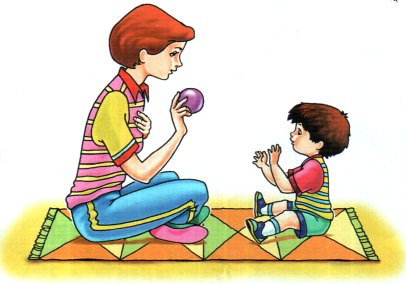 Продолжается рост челюстей и прорезывание молочных зубов. К концу этого периода прорезываются все 20 молочных зубов. Это решающим образом влияет на пищевое поведение, позволяя ребенку перейти на взрослый рацион питания.Основной потребностью ребенка в раннем детстве является познание окружающего мира через действия с предметами. Для данного периода характерна ситуация развития, обозначаемая формулой «ребенок – предмет – взрослый». Общение приобретает новую форму – становится ситуативно-деловым. Привлечение внимания к предмету, обмен игрушками, обучение способам использования предмета по назначению, совместные игры ребенка и взрослого – вот средства такого общения.Полноценным общение ребенка раннего возраста считается, если малыш проявляет инициативу по отношению к взрослому, привлекает его внимание к своим действиям, настойчиво требует участия взрослых в своих делах, откликается на его ласку, проявляет доверчивость, открытость и эмоциональное к нему отношение.Ведущей в раннем детстве является предметно-манипулятивная (орудийно-предметная) деятельность. Орудийно-предметными называются действия с предметом-орудием в соответствии с общественной функцией и общественно выработанными способами использования (например, причесываются расческой, укрываются одеялом). Сложность выполнения такого действия заключается в том, чтобы приспособить действие к специфическим свойствам предмета. Еще одним видом предметных действий являются соотносящие действия, цель которых состоит в приведении двух или нескольких предметов в определенное взаимодействие в пространстве (например, складывание матрешки, пирамидки, закрывание коробки крышкой и т.п.). Сначала взрослые знакомят ребенка с основным правилом использования предмета. Но огромное значение для психического развития малыша имеет овладение процессом замещения одного предмета другим (например, кубик в игре может быть кусочком пирога, ступенькой, мылом). Способность использовать предметы-заместители является важнейшей предпосылкой развития игры.Игра возникает внутри предметной деятельности. Одной из ранних форм игры детей данного возраста является предметная игра, когда ребенок многократно воспроизводит одни и те же реальные действия с предметом. Постепенно предметная игра перерастает в сюжетно-отобразительную, при которой ребенок воспроизводит свои наблюдения за действиями взрослых. На основе предметной деятельности складывается рисование, изобразительная деятельность.Восприятие ребенка раннего возраста неразрывно связано с предметными действиями, которые он выполняет. Зрительное восприятие в данный период непроизвольное и избирательное, часто опирается на отдельные, иногда случайные признаки. Следующим этапом развития зрительного восприятия малыша становится возможность выбора предмета по образцу.В раннем возрасте интенсивно развивается слуховое восприятие, прежде всего фонематический слух. Внимание и память носят в основном непроизвольный характер и связаны с какой-либо деятельностью. В этот период мышление у малышей наглядно-действенное, так как решение практических задач осуществляется путем проб и ошибок, с помощью внешних ориентировочных действий.Ранний возраст является сензитивным (чувствительным) периодом для развития речи. Речевое общение взрослого с ребенком по поводу действий с предметами служит стимулом к усвоению речи. Именно в этот период совершенствуется пассивная речь ребенка за счет усвоения значения новых слов, и происходит постепенный переход к речи активной. Важнейшим достижением развития ребенка третьего года жизни становится использование речи в роли основного средства познания. Если активный словарь ребенка 11 – 12 месяцев составляет, как правило, от 4 – 5 до 30 – 40 слов, то после полутора лет темп речевого развития резко возрастает. К двум годам детский словарь составляет уже более 200 слов, а к трем годам – до полутора тысяч. Индивидуальные особенности ребенка, а также условия воспитания в значительной степени влияют на сроки и темпы овладения речью, усвоение грамматического строя родного языка. Первоначально ребенок использует многозначное слово-предложение, после полутора лет – нераспространенные предложения из 2-х слов, к трем годам предложения становятся полными и распространенными. Ограниченное общение взрослого с ребенком или слишком хорошее понимание ребенка и выполнение всех его требований взрослым может негативно сказаться на речевом развитии малыша.Единство эмоционального и действенного отношения к непосредственно воспринимаемому миру является отличительной особенностью психики ребенка раннего возраста. Поведение ребенка носит ситуативный характер. Внимание привлекает любой предмет, попавший в поле его зрения. Отделение ребенка себя от окружающих, осознание себя как субъекта действия, сравнение себя с другими людьми - важнейшее новообразование данного возраста. С становлением самосознания ребенка связан кризис 3-х лет, о котором свидетельствуют такие явления, как негативизм (стремление сделать что-то вопреки предложению взрослого), упрямство, строптивость, своеволие, протест-бун, деспотизм, симптом обесценивания (ребенок ругается, обзывает, дразнит родителей). В кризисе 3-х лет выражается потребность ребенка в утверждении собственного Я. Появившаяся в речи ребенка фраза «Я сам» свидетельствует о его психологическом отделении от взрослого и распаде прежней социальной ситуации развития. Для трехлетнего ребенка становятся значимыми его собственные успехи и достижения, а также признание и оценка взрослого. Протекающий вяло кризис 3-х лет может указывать на задержку развития эмоционально-аффективной и волевой сферы личности. По свидетельству исследователей, дети, не имевшие проблем с поведением в трехлетнем возрасте, став взрослыми, часто бывают безвольными и безынициативными.Дошкольный возраст (4 – 7 лет)В дошкольном возрасте происходят значительные преобразования в деятельности всех физиологических систем детского организма. Интенсивность процессов роста после 3-х лет снижается. С 5 до 7 лет годовой прирост тела может составить 7 – 10 сантиметров. Рост в основном идет за счет удлинения конечностей. Продолжают изменяться пропорции тела, ребенок вытягивается, его тело становится относительно более узким. В возрасте 4 – 5 лет появляются первые признаки полового различия в строении тела.Изменения в пропорциях и темпах роста затрагивают и кости черепа. Начинают сильно изменяться кости, составляющие каркас лица. Увеличиваются челюсти. Молочные зубы уже не соответствуют их новым пропорциям, начинается замена молочных зубов на постоянные.Развитие движений у детей дошкольного возраста связано с созреванием мозга и всех его структур, участвующих в регуляции движений, совершенствованием связей между двигательной зоной и другими зонами коры больших полушарий мозга, изменением структуры и функциональных возможностей скелетных мышц. Дошкольники овладевают многими сложными координированными движениями – плаванием, ездой на велосипеде, катанием на коньках и лыжах, лазанием. В беге появляется фаза полета, совершенствуется координация движений, улучшается ловкость и гибкость: ребенок с легкостью ловит мяч средних размеров.Дети до 4 – 5 лет не могут совершать тонкие точные движения в пространстве и во времени. Наибольший прирост точности движений наблюдается с 4 – 5 до 7 – 8 лет. Причем более крупные мышцы всегда формируются раньше мелких. Особенно интенсивно мышцы рук развиваются в 6 – 7 лет, к этому времени формируются весьма тонкие движения кистей рук, позволяющие перейти к овладению письма.В организме дошкольника пока еще нет функциональных возможностей для длительного поддержания устойчивых состояний в различных видах деятельности. Это проявляется в быстрой утомляемости при физических и интеллектуальных нагрузках.Для данного возраста характерен высокий уровень обменных процессов во всех тканях организма. Это обеспечивается за счет интенсивной работы сердца и легких. Кроме того, за счет интенсивного роста ребер и изменения их положения идет развитие плечевого пояса и преобладает грудной тип дыхания. Частота дыхания у дошколят составляет 24 – 27 дыхательных циклов (у взрослых 12 – 18), частота сокращений сердца равна 94 - 98 ударам в минуту (у взрослых – 60 – 70). Кровяное давление у детей намного ниже, чем у взрослых, например у 6-летних детей оно не превышает 95 – 105 миллиметров ртутного столба. К 7 годам завершается формирование собственной иммунной системы ребенка, о чем свидетельствует снижение простудной заболеваемости.Ребенка-дошкольника больше интересует мир взрослых людей, чем мир предметов. Социальная ситуация развития в дошкольном детстве заключена в формуле «ребенок – взрослый (обобщенный образ)». Ребенок стремится быть самостоятельным и действовать, как взрослый. Но мир слишком сложен, чтобы ребенок мог принимать участие в труде и общественной жизни на равных со взрослыми.                                                 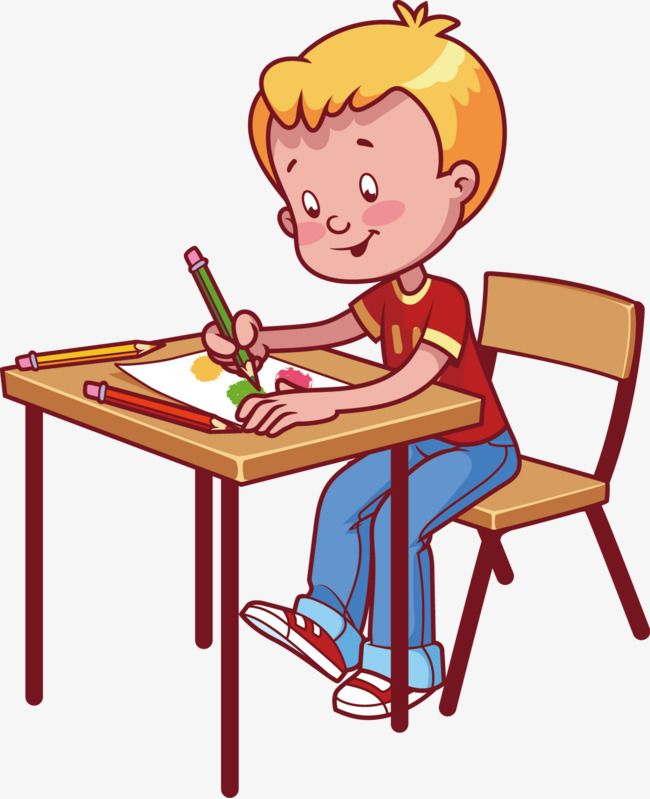 Имеющееся противоречие снимается в игре – ведущем виде детской деятельности. В сюжетно-ролевых играх дошкольник берет на себя роль другого человека, чаще всего взрослого, и моделирует его действия. В младшем дошкольном возрасте в игре находит отражение внешняя сторона деятельности, то есть дети воспроизводят предметные действия, характерные для той или иной роли. Затем в содержании игры отражаются внешние социальные отношения. Наивысшего уровня развития сюжетно-ролевая игра дошкольника достигает, когда в ней проявляются мотивы, морально-нравственные качества людей, общественный смысл человеческой деятельности. В своей развитой форме сюжетно-ролевая игра имеет следующую структуру: роль, воображаемая ситуация, игровые действия. Роль, принятая на себя ребенком, содержит правила поведения. Игровые действия отражают способы осуществления роли. В игре формируется и развивается воображение – предтеча символического мышления.В сюжетно-ролевой игре дети вступают во взаимоотношения: игровые (по сюжету и роли) и реальные. В игре дети учатся общаться, договариваться, совместной действовать. По утверждению Л.С. Выготского, игра представляет собой «школу произвольности, воли и морали». Игры детей дошкольного возраста имеют огромное значение для развития мотивационно-потребностной сферы, произвольности поведения и психических процессов, сознания, чувств и эмоциональной саморегуляции, речи. В игре зарождаются другие виды деятельности: рисование, конструирование, учебная деятельность.Педагоги и психологи с тревогой отмечают тот факт, что в современном обществе детская игра находится в кризисном состоянии. Многие родители считают игру занятием несерьезным и стремятся ускорить развитие своих детей за счет обучающих занятий. Сокращение времени совместных прогулок родителей и детей, чрезмерное увлечение взрослых и детей сервисами Интернет-пространства и другие причины препятствуют формированию полноценной детской игры, тем самым обесценивается само дошкольное детство.На каждом возрастном этапе необходимо использование его уникального потенциала – широкое развертывание и обогащение содержания специфических форм детской игровой, практической, изобразительной деятельности, опыта общения со взрослыми и сверстниками.Продуктивные виды детской деятельности, а именно: рисование, лепка, конструирование – также являются своеобразной формой моделирования окружающей действительности. В данных видах деятельности творчески реализуется замысел. Рисунки детей до 5 лет обычно содержат небольшое число объектов. В содержании рисунков преобладают графические шаблоны, заимствованные у взрослых. Рисунки детей 5 – 6 лет свидетельствуют о совершенствовании зрительно-двигательного восприятия и координации тонких движений, а также указывают на половую принадлежность, место проживания, они объединяют реальное и воображаемое, отражают индивидуальные предпочтения, отношение ребенка к своему рисунку.В конструировании от ребенка требуется точность восприятия, понимание соотношения частей, способность к планированию деятельности.В дошкольном детстве закладываются основы учебной деятельности, целью которой является получение новых знаний. Уметь учиться – значит уметь отличить учебную задачу от практической, жизненной ситуации и принять ее.Продуктивные виды деятельности, выполнение трудовых поручений и учебных заданий способствуют развитию личности дошкольника: он учится ставить цели, планировать свою деятельность для ее достижения, управлять собственным поведением, формируется самооценка и новая мотивация.Память дошкольника в основном непроизвольная, но к концу дошкольного детства в связи с развитием игры и под влиянием взрослого начинает складываться произвольное (преднамеренное) запоминание и припоминание. В данном возрасте внимание, память и мышление становятся высшими психическими функциями. Для детей старшего дошкольного возраста характерна высокая познавательная активность. Они задают много вопросов, пытаясь по-своему классифицировать и обобщить явления живой и неживой приводы, прошлого и настоящего, хорошего и плохого. В возрасте 5 – 7 лет дети пытаются осмыслить, что такое жизнь и смерть. Все это свидетельствует о зарождении теоретического мышления.К концу дошкольного детства происходит формирование начальных форм понятийного, словесно-логического мышления, практическое овладение речью: расширяется словарь, усваивается грамматический строй речи, речь является средством коммуникации, внеситуативно-познавательного общения. В тесной связи с речью развивается воображение как способность видеть целое раньше частей. Воображение – важнейшее новообразование психики дошкольного периода детства.В возрасте 6 – 7 лет общение приобретает высшую для данного периода форму – внеситуативно-личностную. Личностное общение со взрослыми обогащает ребенка знаниями о социальном мире, о моральных и нравственных общественных ценностях.В 3 – 4 года ребенок считает сверстника участником совместной деятельности. В 4 года сверстник становится предпочитаемым партнером общения. В 5 – 7 лет ребенок уже видит в сверстнике индивидуальность.В дошкольном возрасте ребенок проходит путь от осознания себя как физические самостоятельного индивида к осознанию своих чувств и переживаний, связанных, в первую очередь, с конкретной деятельностью.Окончание дошкольного детства знаменуется наступлением кризиса 7 лет, который проявляется в потере детской непосредственности, в паясничанье, кривлянии, выполняющих защитную функцию от травмирующих переживаний. Родители могут наблюдать и другие особенности поведения ребенка: паузы между обращенной к нему речи и его ответной реакцией, непослушание, отказ выполнять просьбу взрослого, обостренные реакции на критику и др.Позитивными результатами кризиса 7 лет являются возросшая заинтересованность ребенка в общении со взрослым, расширение тематики обсуждаемых вопросов, возникновение занятий-хобби, рассудительность.Одно из главных новообразований дошкольного возраста – потребность и способность ребенка выполнять значимые социальные функции (сына или дочери своих родителей, воспитанника детского сада и т.п.). Чтобы помочь ребенку пережить этот сложный момент, взрослым следует разъяснять дошкольнику почему надо вести себя тем или иным образом, поступать так или иначе.Младший школьный возраст (6-7 – 10-11 лет)Дошкольное детство заканчивается с поступлением ребенка в школу, и в его жизни начинается очень ответственный период, от полноценного проживания которого во многом зависит, насколько будет развит интеллект ребенка, будет ли он хотеть и уметь учиться, будет ли уверен в своих силах.В процессе обучения ребенка в школе выделяют два физиологические наиболее уязвимых (критических) периода – начало обучения (1-й класс) и период полового созревания (5-й – 9-й классы). В младшем школьном возрасте изменяются базовые механизмы организации всех физиологических и психофизиологических функций, растет напряжение адаптационных процессов. Проблемы этого периода определяются тем, что школа ставит перед ребенком целый ряд задач, непосредственно не связанных с его предшествующим опытом, требует максимальной мобилизации интеллектуальных, эмоциональных, физических ресурсов. Высокое функциональное напряжение, которое испытывает организм первоклассника, определяется тем, что интеллектуальные и эмоциональные нагрузки сопровождаются длительным статическим напряжением, которое связано с необходимостью сохранять определенную позу при работе на уроке в классе. Статическая нагрузка для детей 6 – 7 лет наиболее утомительна, так как при удержании определенной позы необходимо длительное напряжение спинных мышц-разгибателей, а они у детей данного возраста развиты недостаточно. При неправильном положении тела учащегося за партой могут возникнуть патологические изгибы позвоночника (сколиозы), так как идет неравномерное развитие мышц правой и левой стороны тела. С 7 до 11 лет отмечается замедление роста тела ребенка по длине и массе. В среднем ежегодная прибавка массы тела составляет 1,5 – 2 килограмма, а длины тела – 4 – 5 сантиметров. В 9 – 10 лет девочки несколько опережают в росте и развитии мальчиков в связи с более ранним (на 1 – 2 года) началом полового созревания. Половые различия выявляются и в типе дыхания: у мальчиков преобладает брюшной (диафрагмальный) тип, у девочек – грудной. В 11 – 12 лет наблюдается максимальное различие в динамике роста и развития между мальчиками и девочками. Усиленный рост грудной клетки у девочек начинается с 11 лет, у мальчиков – с 12 лет. К младшему школьному возрасту возрастает способность к выполнению физических нагрузок, а также в этом возрасте интенсивно формируются основные звенья двигательной системы и ее качества. В возрасте от 7 до 10 лет наблюдается резкий прирост выносливости. Особенно выражено нарастание всех показателей мышечной работоспособности в 11 – 12 лет. У мальчиков во всех возрастах силовая выносливость выражена лучше, чем у девочек. В возрасте 9 – 10 лет развитие точных координированных движений приближается к уровню взрослого человека. К подростковому возрасту заканчивается формирование механизмов движения.  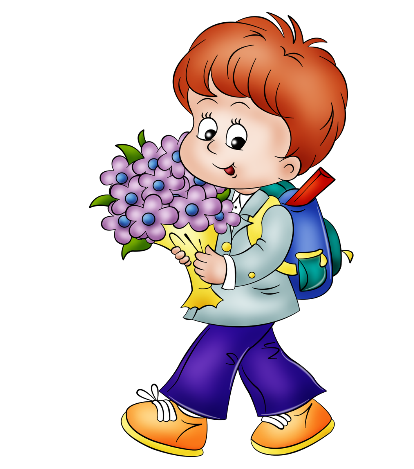 В данный период меняется социальная ситуация развития младшего школьника: ребенок выходит за рамки семьи, расширяется круг значимых для него лиц. Отношения со взрослыми теперь опосредованы задачей и выражаются формулой «ребенок – взрослый – задача». Школьный учитель выступает в качестве представителя общества, предъявляющим важные и обязательные для выполнения требования, оценивающим качество учебной работы ребенка.Младший школьник занимает новое положение в обществе – позицию ученика, требующую осуществления обязательной, общественно значимой и контролируемой деятельности – учебной. Поступив в школу, ребенок должен подчиняться системе определенных требований и нести ответственность за их нарушение. Насколько успешно адаптируется ребенок с коновой социальной ситуации развития и своей новой роли, во многом зависит от его психологической готовности к обучению в школе.В отечественной психологии под школьной готовностью понимается достижение такого уровня нервно-психического развития ребенка, при котором он способен принимать участие в школьном обучении в коллективе сверстников без ущерба для своего физического и психического здоровья и овладевать умениями, знаниями и навыками, необходимыми для усвоения программного материала.Психологическая готовность к школе – многокомпонентное образование, включающее личностную, интеллектуальную, двигательную готовность, сформированность предпосылок учебной деятельности. Психологическая готовность к школьному обучению и благоприятные условия в семье и образовательной организации позволяют ребенку принять учебную ситуацию и адаптироваться к новой ситуации развития в течение двух месяцев.Ведущей деятельностью младшего школьника является учебная деятельность, то есть непосредственно направленная на усвоение знаний и умений, выработанных человечеством. В структуру учебной деятельности входят мотивы, учебные задачи, учебные действия, действия контроля и действия оценки. Учебная деятельность ученика начальной школы становится полноценной, когда он умеет выделять и удерживать учебную задачу, самостоятельно находить и усваивать общие способы решения задач, адекватно контролировать, регулировать и оценивать себя и свою деятельность, пользоваться разными способами обобщения, в том числе и теоретическим, участвовать в коллективных формах работы, проявлять творческую активность.   В то же время необходимо помнить, что обычные виды деятельности школьника вызывают серьезное напряжение ряда физиологических систем. Например, при чтении вслух обмен веществ возрастает на 48%, ответ у доски и выполнение контрольной работы приводят к учащению пульса на 15 – 30 ударов в минуту, к увеличению артериального давления на 15 – 30 миллиметров ртутного столба, а также к изменению биохимии крови.Вступая в межличностное взаимодействие с одноклассниками и учителями, младший школьник на практике осваивает нормы и правила поведения в обществе, учится устанавливать и поддерживать дружеские контакты со сверстниками. На протяжении обучения в начальной школе отношения со сверстниками существенно изменяются. В первом классе, как правило, выбор друга во многом определяется внешними обстоятельствами (например, сидят за одной партой, живут в соседних домах), а также уровнем успеваемости и отношением учителя. В возрасте 10 – 11 лет в друге ценятся его личностные качества (например, честность, организаторские способности, самостоятельность и др.).Младший школьный возраст является сензитивным периодом для формирования познавательного отношения к миру, навыков учебной деятельности, организованности и саморегуляции.В годы обучения в школе происходят качественные изменения во всех сферах развития ребенка. Прежде всего интенсивно развивается интеллектуальная сфера, на смену конкретно-образному мышлению приходит словесно-логическое. Одним из новообразований данного периода является способность ребенка к осознанию своих действий и их оснований, что свидетельствует о начале развития теоретического мышления.В процессе обучения развиваются все познавательные процессы: восприятие, внимание, память, мышление, речь, формируется их произвольность (преднамеренность). С момента поступления ребенка в школу предъявляются высокие требования к его вниманию, особенно к его произвольности и переключаемости.Восприятие также изменяется: из процесса узнавания оно становится деятельностью наблюдения. Развитое восприятие позволяет ученику устанавливать связи между наблюдаемыми объектами и явлениями, то есть выполняет сентизирующую функцию, становится произвольным и целенаправленным.Меняется и характер памяти, если она опирается на способы логического анализа изучаемого материала и специальные приемы запоминания.В период от 7 до 11 лет происходит интенсивное развитие личности младшего школьника. Он стремится к самоутверждению и признанию со стороны учителей, родителей, сверстников. Учебная деятельность требует от ребенка ответственности и таким образом способствует ее формированию как черты личности.В начальной школе развивается самопознание ребенка и его способность самостоятельно устанавливать границы своих возможностей, то есть личностная рефлексия. Младший школьник овладевает своим поведением, более точно понимает нормы поведения дома и в общественных местах, улавливает характер взаимоотношений со сверстниками и взрослыми, более сдержанно выражает свои эмоции.Некоторые школьники к моменту окончания обучения на начальной ступени образования переживают серьезный мотивационный кризис, который проявляется в отрицательном отношении к школе, в отказе посещать уроки, в конфликтах с учителями и родителями. Причиной данной кризисной ситуации является несформированность содержательных мотивов учения, в то время как мотивация, связанная с занятием новой социальной позиции, уже исчерпана.В физиологическом плане младший школьный возраст отличается повышенной селекцией половых гормонов, особенно у девочек. У мальчиков начинают увеличиваться наружные половые органы. И у девочек, и у мальчиков появляются вторичные половые признаки.Подростковый возраст (10-11 – 14-15 лет)Подростковый возраст считается периодом завершения детства и переходным к взрослости. С 11-12 до 15-16 лет наблюдается скачок в темпах физического развития и размеров тела, который обусловлен гормональной перестройкой организма. Прибавка длины тела в среднем составляет 5 – 6 сантиметров за счет увеличения длины как туловища, так и конечностей. Наибольшая скорость роста нижних конечностей отмечается у мальчиков в 12 – 15 лет, а у девочек – в 13 – 14 лет.К 13 – 15 годам заканчивается формирование всех отделов двигательного анализатора, которое наиболее интенсивно происходит в возрасте от 7 до 12 лет. В процессе развития опорно-двигательного аппарата изменяются двигательные качества мышц, их развитие происходит неравномерно. Сначала развивается скорость (быстрота), затем ловкость движений, потом сила и в последнюю очередь выносливость. Ловкость связана со способностью человека осуществлять точные, координированные и быстрые движения. Развитие ловкость завершается в 13 – 14 лет и улучшается до 17 лет. В совершенствовании двигательных навыков существенную роль играет формирование механизмов организации произвольных движений, связанных с деятельностью высших отделов центральной нервной системы. В подростковом возрасте мышечная сила наиболее интенсивно увеличивается в период с 10 – 12 до 13 – 15 лет. К 12 – 15 годам сила мышц к мальчиков превышает данный показатель девочек.   Подростковый возраст – это период полового созревания. В этот период происходят временные нарушения регуляции дыхания и организм подростка отличается меньшей устойчивостью к недостатку кислорода, чем организм взрослого человека. По мере созревания коры больших полушарий совершенствуется возможность произвольного изменения дыхания – подавлять дыхательные движения или производить максимальную вентиляцию легких.Для подросткового возраста характерны асинхроничность, скачкообразность, дисгармоничность развития.            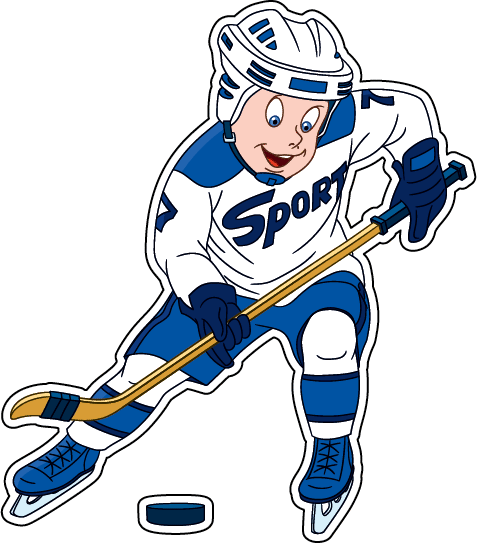 Подросток, сравнивая себя со взрослыми и с более младшими детьми, понимает, что он уже не ребенок, начинает чувствоваться себя взрослым и хочет, чтобы и окружающие признавали его самостоятельность и значимость.Основными психологическими потребностями подростка являются стремление к общению со сверстниками, к самостоятельности и независимости, «эмансипации» от взрослых, к признанию его прав со стороны других людей. Психологическим новообразованием данного возраста становится чувство взрослости.На данном возрастном этапе учебная деятельность сохраняет свою актуальность, так как подросток остается школьником, но она отступает на второй план. На первый план выступает общение со сверстниками, в котором удовлетворяется главная потребность этого периода – найти свое место в обществе, быть признанным. Поэтому интимно-личностное общение со сверстниками становится ведущей деятельность подросткового возраста, потому что именно в нем происходит практическое освоение моральных норм и ценностей. В ходе такого общения возникает важнейшее новообразование психики подростка – формируется самосознание.В течение подросткового периода претерпевает изменения мотивация общения со сверстниками. В 10 – 11 лет подросток испытывает желание делать что-то вместе в другими ребятами; в 12 – 13 лет превалирует мотив, связанный с желанием занять определенное место в коллективе сверстников; в 14 – 14 лет на первый план выступает стремление к автономии и поиск признания ценности собственной личности. Подростковый возраст называют переходным еще и потому, что в психике подростка одновременно присутствуют черты детскости и взрослости. В его поведении нередко наблюдаются реакции, характерные для более младшего возраста (например, отказ от выполнения домашних обязанностей, отказ посещать школу, демонстративная бравада, подражание кумиру). В то же время для подростка характерны собственно подростковые психологические реакции, формирующиеся при взаимодействии с окружающей средой. К ним относятся: стремление к самостоятельности, к освобождению от опеки взрослых, борьба за независимость, принадлежность к какой-либо субкультуре, желание привлечь к себе внимание через занятие-хобби, повышенный интерес к сексуальным проблемам и т.п.Важным направлением психического развития подростка является выработка собственных способов решения проблем и преодоления трудностей.Отношения подростка со взрослыми имеют сложный и двойственный характер. С одной стороны, подростков настаивает на признании своих равных со взрослыми прав, с другой – по-прежнему нуждается в их помощи, оценке, поддержке и защите. Часто подросток конфликтует с родителями и учителями, так как демонстрирует завышенные притязания и не всегда адекватно оценивает свои возможности.В подростковый период продолжается познавательное развитие ребенка. Наибольшую познавательную активность проявляют младшие подростки, «пик любознательности» приходится на 11 – 12 лет. Идет совершенствование интеллектуальных процессов. Отечественные психологи считают, что в данный период перестраиваются процессы мышления. У подростка формируется теоретическое рассуждающее мышление, в основе которого лежит умение оперировать понятиями, умение сопоставлять их, переходить от одного к другому в процессе размышления.В ходе обучения и усвоения основ наук высшие психические функции преобразуются в хорошо организованные и произвольно управляемые процессы. Восприятие приобретает характер избирательной, целенаправленной, аналитико-синтетической деятельности. Качественно улучшаются все характеристики внимания: объем, концентрация, переключаемость, распределяемость. Процесс внимания становится контролируемым и произвольным. Внутренние логические операции ложатся в основу процессов памяти. Запоминание и воспроизведение приобретают смысловой характер. Объем памяти увеличивается, вырабатываются индивидуальные мнемические (облегчающие запоминание) приемы.Все исследователи подросткового возраста, неоднозначно трактующие сроки его начала и окончания, единодушны в одном, утверждая, что в данный период происходит интенсивное личностное развитие. И психологи, и педагоги подчеркивают, что в подростковом возрасте происходит ломка, резкая смена всех переживаний подростка. Даже у здоровых подростков наблюдаются резкие перемены настроения, физического самочувствия, противоречивость побуждений, ранимость, депрессивные состояния.Обязательной предпосылкой психического развития подростка выступает биологическое созревание и гормональная перестройка организма. Повышенное внимание подростка вызывают изменения пропорций собственного тела и его функций. Для подростка характерны выраженный интерес к своей внешности, глубокие переживания по поводу несоответствия тому представлению о «норме», которое выработал для себя подросток.Центральным новообразованием старшего подросткового возраста является «Я-концепция» как новый уровень самосознания. В основе ее формирования лежит потребность подростка в понимании самого себя, своих возможностей и особенностей, своего сходства с другими людьми и собственной уникальности. В познании самого себя подросток постепенно переходит от оценки, основанной на мнении взрослых, к самооценке, к самовыражению и самоутверждению, к саморазвитию и самовоспитанию, к формированию положительных качеств и преодолению отрицательных, то есть к самосовершенствованию и саморазвитию.Кризис перехода к юности приходится на возраст в 15 – 18 лет. Психологи объясняют его наличием проблемы становления человека как субъекта собственного развития. Социально-психологическое и личностное самоопределение завершается в среднем в период между 18 и 21 годами и происходит за пределами школьного обучения.СПИСОК ЛИТЕРАТУРЫАйхорн А. Трудный подросток. - М.: Апрель Пресс, Изд-во ЭКСО - Пресс, 2001. - 304 с.Баркан А. Практическая психология для родителей, или Как научиться понимать своего ребенка. - М.: 2000.Белкина, В. Н.  Психология раннего и дошкольного детства: учебное пособие для вузов / В. Н. Белкина. – 2-е изд. – М.: Издательство Юрайт, 2021. – 170 с.Богачкина Н.А. Как преодолеть детскую застенчивость. / Р.Н. Сиренко, Н.А. Богачкина; худож. П.В. Зарослов. - Ярославль: Академия развития, 2007. - 224 с.Брязгунов И.П. Касатикова Е.В. Непоседливый ребенок или все о гиперактивных детях. М. 2002Варич В.А., Блинова Н.Г. Возрастная анатомия, физиология и гигиена. – Кемерово: Издательство КемГУ (Кемеровский государственный университет). – 2012. – 168 с.Гонина, О. О. Психология общения в дошкольном возрасте / О. О. Гонина. – М.: Общество с ограниченной ответственностью «Издательство «КноРус», 2020. – 266 с.Дмитриева В.Г. 200 развивающих игр и упражнений от рождения до школы \В.Г. Дмитриева, О.А. Новиковская. - М.: АСТ; СПб.: Сова, 2007. - 95 с.Ефимов О.И. Школьные проблемы. Для умных родителей, врачей и педагогов. М. – СПб.: 2004Келли К. Как справиться с плохим поведением хорошими методами / Кейт Келли; пер. с англ. Л. А. Бабук. - Минск: Попурри, 2009. - 224 с.Керделлан К. Грезийон Г. Дети процессора. Екатеринбург 2006Королева Е. В., Юрченко П. Г., Бурдыгина Т. Н. Проблемные ситуации в школе и способы их решения: Практическое пособие. - М.: АРКТИ, 2006. - 80 с.Лютова Е.К. Монина Г.Б. Тренинг эффективного взаимодействия с детьми. – СПб.: 2000.Лютова К. К., Монина Г. Б. Тренинг эффективного взаимодействия с детьми. - СПб.: Издательство «Речь», 2005. - 190 с.,Масагутов Р.М. Детская и подростковая агрессия: от нормы и паталогии, - М.: Изд-во Омега-Л, 2006. - 159 с.Матяш, Н. В. Возрастная психология / Н. В. Матяш, Т. А. Павлова. – Москва-Берлин: Директ-Медиа, 2020. – 268 с.Микляева А. В., Румянцева П. В. Нам не страшен серый волк... Книга для родителей, которые хотят помочь своим детям избавиться от страхов. - СПб.: Речь; М.: Сфера, 2008. - 202 с.Монина Г. Лютова-Робертс Е., Чутко Л. Гиперактивные дети. Психолого-педагогическая помощь. – СПб.: 2007.Мурашова Е.В. Дети-«тюфяки» и дети-«катастрофы». – Екатеринбург: 2004.Назарова Е.Н. Возрастная анатомия и физиология: учебное пособие для студентов высших педагогических учебных заведений / Е.Н. Назарова, Ю.Д. Жилов. – М.: Академия, 2008. – 272 с.Нартова - Бочавер С. К., Кислица Г. К., Потапова А. В. Семейный психолог отвечает. - М.: Генезис, 2004. - 310 с.Некрасовы Заряна и Нина. Как оттащить ребенка от компьютера и что с ним потом делать. - М.: ООО Издательство «София», 2008. - 256 с.Обухова, Л. Ф. Возрастная психология : учебник для вузов / Л. Ф. Обухова. – М.: Издательство Юрайт, 2021. – 460 с.Обухова, Л. Ф. Психология развития. Исследование ребенка от рождения до школы: учебное пособие для вузов / Л. Ф. Обухова. – М.: Издательство Юрайт, 2021. – 275 с. Пасечник Л.В. Коррекция тревожности и гиперактивности в детском возрасте. - М.: 2007.Петрова Н. Если ребенок плохо говорит. М. – СПб.: 2005.Психология развития и возрастная психология / С. И. Самыгин, И. Н. Алексеенко, В. И. Бондин [и др.]. – Ростов-на-Дону: Общество с ограниченной ответственностью «Феникс», 2021. – 318 с.Роберт Т. Байярд, Джин Байярд Ваш беспокойный подросток. Практическое руководство для отчаявшихся родителей. - М.: 1991.Сиротюк А.Л. Синдром дефицита внимания с гиперактивностью. - М.: 2002.Старковская В. Л. Помогите малышу подготовиться к школьной жизни: Оздоравливающие и развивающие подвижные игры для детей от 1,5 до 7 лет: Методическое пособие. - М.: Терра - Спорт, 2000. - 112 с.Уманский К.Г. Невропатология для всех. - М.: 1989.Чижова С.Ю. Калинина О.В. Детская агрессивность. – Ярославль: 2002.Что же мне делать дальше? Руководство по воспитанию детей. Пер с англ. - Заокский: «Источник жизни», 2001. - 224 с.Шарапоновская Е.В. Воспитание и обучение детей с ММД и ПШОП. - М.: 2005.Шевнина О. Если ребенок интересуется только компьютером. - М.: 2003Юрченко, О. Вся правда о лжи, или Что нужно знать родителям юных обманщиков? - СПб.: Речь; М.: Сфера, 2010. - 160 с.Яничева Г.Г. Книга для хороших родителей. – СПб.: 2006.ВВЕДЕНИЕ Возрастная периодизацияПериод новорожденностиМладенческий возрастРанний возрастДошкольный возрастМладший школьный возрастПодростковый возрастСписок литературы